AusgangslageDiese Vorlage basiert auf den neusten Vorgaben des Bundes, welche die ganze Schweiz betreffen (siehe Covid-19-Verordnung besondere Lage). Die Kantone können jederzeit weitergehende Massnahmen beschliessen.Auftrag an die örtlichen BESJ-GruppenDiese Vorlage ist durch die einzelnen BESJ-Gruppen hinsichtlich der lokalen Gegebenheiten zu ergänzen bzw. zu konkretisieren. Dabei sind auch die Vorgaben der kantonalen und lokalen Behörden zu berücksichtigen.Das Schutzkonzept ist mit der Gemeindeleitung abzusprechen, die dafür sorgt, dass die entsprechenden Massnahmen umgesetzt und eingehalten werden.Beachte: Dieses Schutzkonzept ist auf Aktivitäten ohne Übernachtung ausgerichtet. Für Aktivitäten mit gemeinsamer Übernachtung (Lager, Weekends usw.) ist ein separates Schutzkonzept zu erstellen.Schutzkonzept für Aktivitäten der [Gruppenname einfügen]Erstellt am [Datum einfügen] Aktualisiert am: [Datum einfügen]Mit der Gemeindeleitung abgesprochen am: [Datum einfügen]Im Leitungsteam besprochen am: [Datum einfügen]Verantwortliche Person (Teamleiter / Hauptleiter)[Vorname, Name, Email einfügen]		Stellvertretung: [Vorname, Name, Email einfügen]MassnahmenErkrankte PersonenTN und Leiter mit COVID19-Symptomen dürfen nicht an den Aktivitäten teilnehmen. Dasselbe gilt für Personen in Quarantäne (Einreise aus Risikogebiet / Kontakt mit infizierter Person). Sollten sie dennoch zu den Aktivitäten erscheinen, werden sie unverzüglich nach Hause geschickt.AnwesenheitslisteEs wird eine Anwesenheitsliste (Name, Vorname, Telefonnummer) für TN und Leiter geführt.Die Anwesenheitsliste wird 14 Tage aufbewahrt, damit im Falle einer Infektion die Infektionskette nachverfolgt und die entsprechenden Personen kontaktiert werden können.HygienemassnahmenDie Anwesenden haben zu jeder Zeit die Möglichkeit, die Hände mit einer hautverträglichen Flüssigseife zu waschen. Das ist auch outdoor zu gewährleisten.Indoor ist eine gute, regelmässige Durchlüftung der Räumlichkeiten sicherzustellen.Bei Benützung und Reinigung von Gemeinderäumlichkeiten ist zudem das Schutzkonzept der Gemeinde zu beachten.AktivitätenDie Aktivitäten finden wenn immer möglich outdoor statt.Begrüssungs- und Abschiedsrituale gestalten wir ohne Körperkontakt (z.B. kein «Tschiaiai»). Auf Aktivitäten mit übermässigem Körperkontakt ist zu verzichten (z.B. kein «Bulldogge»).VerpflegungGetränke und Speisen werden ausschliesslich draussen konsumiert.Mahlzeiten werden unter Einhaltung der Hygieneregeln zubereitet.Weitere MassnahmenWelche weiteren Massnahmen sind zu ergreifen? Wer ist dafür zuständig? Wer ist zu informieren?[Weitere Massnahme einfügen]Information an die TN und deren ElternDie TN und deren Eltern werden frühzeitig über folgende Massnahmen informiert:HygienemassnahmenRückweisen von TN bei Krankheit / QuarantäneFühren der AnwesenheitslisteVorlage für Ameisli / Jungschi / TeenieSchutzkonzept COVID19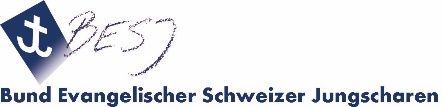 Version: 14.9.21